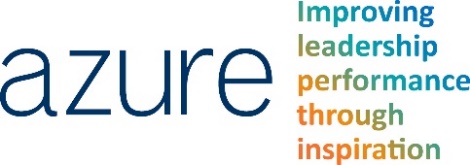 Recruitment - Business Case TemplateJob title:Job title:Job title:Job title:Hours:Hours:Salary:Salary:Any benefits to be offered over the standard ones:Any benefits to be offered over the standard ones:Any benefits to be offered over the standard ones:Any benefits to be offered over the standard ones:Key responsibilities:Key responsibilities:Key responsibilities:Key responsibilities:Please choose one:			Replacement position					New position		Please choose one:			Replacement position					New position		Please choose one:			Replacement position					New position		Please choose one:			Replacement position					New position		By what date do you ideally need the new person to start work:By what date do you ideally need the new person to start work:By what date do you ideally need the new person to start work:By what date do you ideally need the new person to start work:What is the issue / opportunity that means a new recruit is required?What is the issue / opportunity that means a new recruit is required?What is the issue / opportunity that means a new recruit is required?What is the issue / opportunity that means a new recruit is required?Please list below the benefits to the organisation of recruiting a new employee:Please list below the benefits to the organisation of recruiting a new employee:Please list below the benefits to the organisation of recruiting a new employee:Please list below the benefits to the organisation of recruiting a new employee:BenefitLinked to which strategic objectiveLinked to which strategic objectiveApprox. timescale to realiseWhat will the consequences be if there is no new recruit?What will the consequences be if there is no new recruit?What will the consequences be if there is no new recruit?What will the consequences be if there is no new recruit?Costs of recruitment:Costs of recruitment:Costs of recruitment:Costs of recruitment:Approval signature(s):Approval signature(s):Approval signature(s):Approval signature(s):